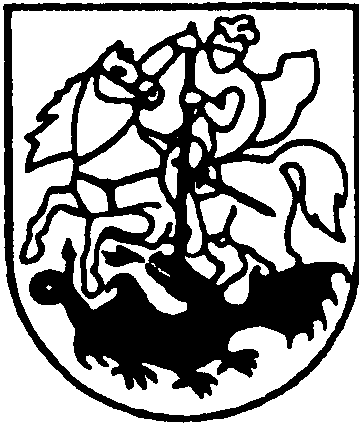 PRIENŲ RAJONO SAVIVALDYBĖS administracijosšvietimo IR SPORTO skyriusBiudžetinė įstaiga. Laisvės a. 12, LT-59126 Prienai, tel. (8 319) 61 134, el. p. rimvydas.zailskas@prienai.lt.Duomenys kaupiami ir saugomi Juridinių asmenų registre, kodas 288742590Prienų rajono savivaldybės tarybai		SPRENDIMO „DĖL PRIENŲ RAJONO SAVIVALDYBĖS NEFORMALIOJO VAIKŲ ŠVIETIMO IR JO TEIKĖJŲ VEIKLOS KOKYBĖS UŽTIKRINIMO METODIKOS PATVIRTINIMO“ PROJEKTO AIŠKINAMASIS RAŠTAS2022-06-14 Sprendimo projekto tikslas:Užtikrinti neformaliojo vaikų švietimo ir jo teikėjų veiklos kokybę. Uždavinys: Patvirtinti Prienų rajono savivaldybės neformaliojo vaikų švietimo ir jo teikėjų veiklos kokybės užtikrinimo metodiką.Siūlomos teisinio reguliavimo nuostatos:Lietuvos Respublikos vietos savivaldos įstatymo 6 straipsnio 8 punktas įpareigoja savivaldybę organizuoti neformalųjį vaikų švietimą. Lietuvos Respublikos švietimo, mokslo ir sporto ministro 2019 m. kovo 28 d. įsakymu Nr. V-342 „Dėl Neformaliojo vaikų švietimo ir jo teikėjų veiklos kokybės užtikrinimo metodikos patvirtinimo“ patvirtintos Neformaliojo vaikų švietimo ir jo teikėjų veiklos kokybės užtikrinimo metodikos (toliau – Metodika) 3 punktas nustato, kad vadovaujantis Metodika turi būti parengta savivaldybės neformaliojo vaikų švietimo ir jo teikėjų stebėsenos, įsivertinimo ir išorės vertinimo metodika. Atsižvelgiant į tai, parengta ir teikiama tvirtinti Prienų rajono savivaldybės neformaliojo vaikų švietimo ir jo teikėjų veiklos kokybės užtikrinimo metodika bei prašoma pripažinti netekusiu galios Prienų rajono savivaldybės tarybos 2015 m. kovo 26 d. sprendimą Nr. T3-47 „Dėl Prienų rajono savivaldybės neformaliojo švietimo mokyklų išorinio vertinimo tvarkos aprašo patvirtinimo“.Lietuvos Respublikos vietos savivaldos įstatymo 16 straipsnio 4 dalis Prienų rajono savivaldybės tarybai suteikia teisę priimti tokį sprendimą.Laukiami rezultatai:Vadovaujantis patvirtinta metodika bus sėkmingai organizuojama Prienų rajono savivaldybės neformaliojo vaikų švietimo ir jo teikėjų stebėsena, vertinimas bei įsivertinimas.Lėšų poreikis ir šaltiniai:Papildomų lėšų nereikės.Kiti sprendimui priimti reikalingi pagrindimai, skaičiavimai ar paaiškinimai:Nėra.Lyginamasis variantas: Nėra.Skyriaus vedėjas					Rimvydas Zailskas